Literacy HomeworkSpelling words are copied into jotters. Monday - words x3 and 2 impressive sentences Tuesday – words x3 and illustration wordsWednesday – words x3 Thursday – words x3 Literacy HomeworkSpelling words are copied into jotters. Monday - words x3 and 2 impressive sentences Tuesday – words x3 and illustration wordsWednesday – words x3 Thursday – words x3 Reading Homework This term, we are going to be carrying out an independent reading study.  Please encourage your child to read their book at least three times a week for 10 minutes. Maths Homework Education City games have been assigned to each group.  Please log on at least twice a week.  Please Remember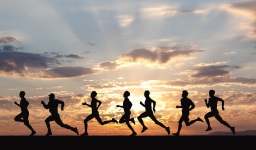 Please remember a full change for the Daily Mile – fresh t-shirt and shorts or joggies daily!Cinderella Rockerfella is fast approaching!   Please make sure you are rehearsing your lyrics for the songs as frequently as possible. 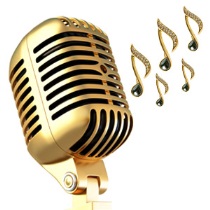 Remember – Monday 7th May is the May Day holiday.Please RememberPlease remember a full change for the Daily Mile – fresh t-shirt and shorts or joggies daily!Cinderella Rockerfella is fast approaching!   Please make sure you are rehearsing your lyrics for the songs as frequently as possible. Remember – Monday 7th May is the May Day holiday.